                           Evet                                                                          Hayır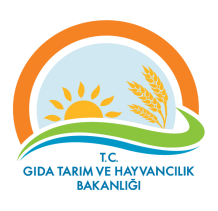 VAN İL MÜDÜRLÜĞÜİŞ AKIŞ ŞEMASI         No:VAN İL MÜDÜRLÜĞÜİŞ AKIŞ ŞEMASI   İAŞ 02/07VAN İL MÜDÜRLÜĞÜİŞ AKIŞ ŞEMASI          Tarih:VAN İL MÜDÜRLÜĞÜİŞ AKIŞ ŞEMASI26.02.2018BİRİM       :GIDA VE YEM ŞUBE MÜDÜRLÜĞÜGIDA VE YEM ŞUBE MÜDÜRLÜĞÜŞEMA NO :GTHB.65.İLM.İKS.ŞEMA.02/07GTHB.65.İLM.İKS.ŞEMA.02/07ŞEMA ADI :SINIR TİCARETİSINIR TİCARETİ